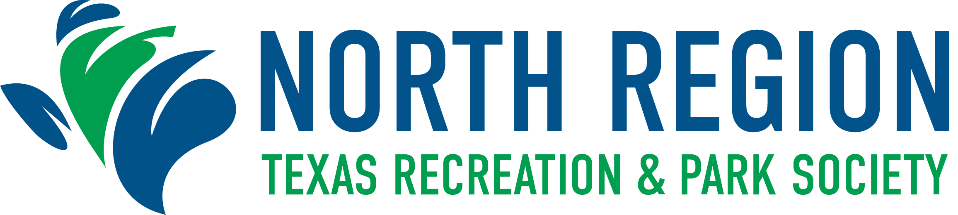 Regional Awards Program Nomination FormPROMOTIONAL AWARDThe purpose of this award is to recognize outstanding promotional efforts of a park and recreation or leisure agency for the past year. This award should represent an individual event.Class			PopulationClass I		     	Cities over 75,000				Class II		Cities up to 75,000City Population:	Class:	 - I		Class:  - II	Name of Nominating City:      Agency:      Address:        				City:       			Zip:     Nominator:        				Title:     Phone:       					Email:     As evidence of achievement, nominations for the Promotional Award must include the following information:Overview of Public Affairs/Marketing OfficeEvidence of the effectiveness of promotional programs to your target marketYou may submit 2-5 pictures of your promotional efforts in action (at an event, etc).Electronic versions of the following materials (submit in PDF format):Printed Booklets (2 - 4 newsletters, program brochures, or annual reports)Single page printed materials (2 - 4 posters, flyers, cards, or post cards)News articles (2 - 4 news releases, photos, or feature articles)Novelty items (2 - 4 T-shirts, balloons, or key rings)**Submission requirements can be found on the Program Nomination Information Form.Insert your 4-5 line summary here:Insert your written narrative (no more than 3 pages) here: